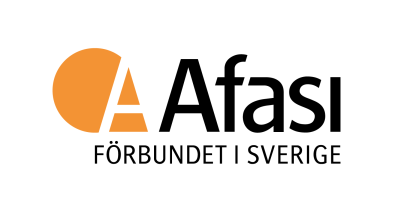 Ansökan till Afasiförbundet / Talknutens läger den 30 juni till den 3 juli 2022Namn __________________________________________Ålder vid lägret_______Adress_____________________________________________________Postnummer_______________Ort_______________________________Mobil______________________________E-post____________________________________________________Kontaktuppgifter till vårdnadshavare:Namn______________________________________________________Telefon hem________________________________________________Telefon arbete_______________________________________________Mobil______________________________________________________E-post______________________________________________________GDPR
Den 25 maj 2018 började GDPR, den nya dataskyddsförordningen, att gälla.Jag godkänner att våra uppgifter får hanteras enligt GDPR. __________Ansökan görs genom att svara på alla frågor.Skickas till, så att vi har den senast 15 februari 2022:Afasiförbundet, Kampementsgatan 14, 115 38 StockholmE-post: talknuten@afasi.seFrågor till föräldrarVi behöver svar på frågorna, för att lägret ska bli så bra som möjligt för deltagare och ledare.Vilka språkliga svårigheter har ditt barn? (till exempel uttalssvårigheter, svårt att bygga meningar, svårt att förstå eller generella svårigheter att använda språket i sociala sammanhang)Har ditt barn genomgått en neuropsykiatrisk utredning? Om ja. Vad var resultatet av den?Har ditt barn någon annan funktionsnedsättning förutom språkstörning? (autism, asperger, adhd, utvecklingsförsening, dyslexi, epilepsi, allergi, annat?Har ditt barn andra svårigheter utöver tal och språk?På vilket sätt kommunicerar ditt barn?Har ditt barn behov av teckenstöd? Har ditt barn stort behov av bildstöd / litet behov av bildstöd?Vilken skolform går ditt barn i? (Grundskola, gymnasieskola, specialskola)Vilka starka sidor har ditt barn?Har ditt barn varit på läger tidigare?Har ditt barn kompisar hemma?Är ditt barn van att sova borta / Ganska van att sova borta / Har aldrig sovit borta tidigare Har ditt barn svårt för eller lätt vid övergångar mellan aktiviteter?Har ditt barn svårt eller /lätt för att komma igång med fria aktiviteter/aktiviteter på egen hand?Har ditt barn svårt eller lätt att få social kontakt med jämnåriga?Är ditt barn simkunnig? Det vill säga kan simma minst 200 meter på djupt vatten varav 50 meter på rygg.Har ditt barn behov av anpassad kost/mat, på grund av allergier, vegetarian, religion eller av andra skäl? Om svaret är ja, berätta mer nedan.




 Är ditt barn fullvaccinerad mot Covid-19? Är det något annat som du vill berätta eller som vi bör känna till om ditt barn? 